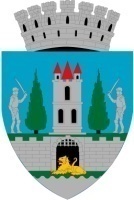 Kereskényi Gábor, primar al municipiului Satu Mare,În temeiul prevederilor art. 136, alin. (1) din O.U.G. nr. 57/2019 privind Codul Administrativ, cu modificările și completările ulterioare, inițiez proiectul de hotărâre pentru modificarea Anexei 2 și a Anexei 3 la H.C.L. Satu Mare nr. 376/23.11.2023, proiect în susținerea căruia formulez următorulReferat de aprobarePrin prezentul proiect de hotărâre supun atenției dumneavoastră propunerea de modificare a Anexei 2 și a Anexei 3 la Hotărârea Consiliului Local Satu Mare nr. 376/23.11.2023 privind aprobarea studiului de fezabilitate, a indicatorilor tehnico-economici și a devizului general pentru obiectivul de investiții ”Modernizare străzi în municipiul Satu Mare Lot 2” aprobat pentru finanțare prin Programul național de investiții „Anghel Saligny”, precum și a sumei reprezentând categoriile de cheltuieli finanțate de la bugetul local pentru realizarea obiectivului de investiție: ”Modernizare străzi în municipiul Satu Mare Lot 2” în conformitate cu clarificările solicitate de către Ministerul Dezvoltării, Lucrărilor Publice și Administrației.Având la bază procesul verbal ale Comisiei tehnico-economice cu nr. 67207/17.11.2023Ținând seama și de prevederile art. 41 și  art. 44 alin. (1) din Legea nr. 273/2006 privind finanțele publice locale, cu modificările și completările ulterioare, cu referire la cheltuielile de investiții și aprobarea documentațiilor tehnico-economice ale obiectivelor de investiții,Raportat la prevederile din O.U.G. 57/2019 privind Codul administrativ, cu modificările și completările ulterioare, potrivit cărora consiliul local aprobă la propunerea primarului documentațiile tehnico-economice pentru lucrările de investiții de interes local, Propun spre dezbatere și aprobare Consiliului Local al municipiului Satu Mare proiectul de hotărâre în forma prezentată de executiv.INIŢIATOR PROIECTPRIMARKereskényi GáborIng. Sergiu Boros/ 2 ex